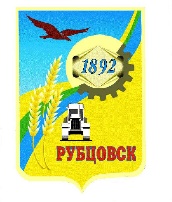 Администрация города Рубцовска Алтайского краяПОСТАНОВЛЕНИЕ05.07.2022 № 2091   О внесении изменений в муниципальную программу «Социальная поддержка граждан города Рубцовска» на 2015 – 2022 годы, утвержденную постановлением Администрации города Рубцовска Алтайского края от 22.07.2014              № 3124В целях актуализации муниципальной программы «Социальная поддержка граждан города Рубцовска» на 2015–2022 годы, в соответствии с решением Рубцовского городского Совета депутатов Алтайского края от 30.06.2022 № 858 «О внесении изменений в решение Рубцовского городского Совета депутатов Алтайского края от 23.12.2021 № 745 «О бюджете муниципального образования город Рубцовск Алтайского края на 2022 год», руководствуясь Порядком разработки, реализации и оценки эффективности муниципальных программ муниципального образования город Рубцовск Алтайского края, утвержденным постановлением Администрации города Рубцовска Алтайского края от 21.10.2020 № 2589, ПОСТАНОВЛЯЮ:Внести в муниципальную программу «Социальная поддержка граждан города Рубцовска» на 2015-2022 годы (далее – Программа), утвержденную постановлением Администрации города Рубцовска Алтайского края от 22.07.2014 № 3124 (с изменениями, внесенными постановлениями Администрации города Рубцовска Алтайского края от 20.02.2016 № 843, от 14.02.2017 № 438, от 11.07.2017 № 2185, от 27.12.2017 № 5834, от 21.02.2019 № 374, от 23.03.2020 № 693, 02.12.2020 № 2942, 12.05.2022 № 1328), следующие изменения:1.1. Паспорт Программы изложить в новой редакции (приложение 1);1.2. абзац второй раздела 2 Программы изложить в следующей редакции:«Цель Программы: оказание адресной социальной помощи малоимущим гражданам, малоимущим семьям с детьми, гражданам, попавшим в трудную жизненную ситуацию в связи с возникновением чрезвычайной ситуации на территории города, и предоставление дополнительных мер социальной поддержки.»;1.3. абзац третий раздела 2 Программы изложить в следующей редакции:«Достижение данной цели будет осуществляться путем решения следующих задач: предоставление малоимущим гражданам, малоимущим семьям с детьми, гражданам, попавшим в трудную жизненную ситуацию, адресной социальной помощи в натуральной форме и в виде социальных услуг и денежных выплат; содействие трудоустройству граждан, испытывающих трудности в поиске работы; организация мероприятий для малоимущих граждан; предоставление гражданам адресной помощи в виде денежных выплат в связи с возникновением чрезвычайной ситуации на территории города и предоставление дополнительных мер социальной поддержки.»;1.4. абзац шестой раздела 2 Программы исключить;1.5. абзац седьмой раздела 2 Программы изложить в следующей редакции:«Показатель «Доля малоимущих граждан, получивших социальную помощь от общего числа зарегистрированных малоимущих граждан» к          2022 году планируется довести до 62,2 %.»;1.6.абзац девятый раздела 2 Программы изложить в следующей редакции:«Сумма денежных выплат гражданам в связи с возникновением чрезвычайной ситуации на территории города в результате подтопления  грунтовыми водами (с 14 апреля 2017 года) единовременно составит               30000 тыс. рублей в 2017 году, предоставление дополнительных мер социальной поддержки в целях соблюдения предельных (максимальных) индексов изменения вносимой гражданами платы за коммунальные услуги,  предоставляемые по адресу: г. Рубцовск, ул. Путевая, д. 23 и ул. Путевая,         д. 25, составит 60 тыс. рублей в 2018 году и 70 тыс. рублей в 2022 году, потребителям за твердое топливо - 25309 тыс. рублей в 2022 году.»;1.7. в разделе 4 Программы слова «40210,3 тыс. рублей» заменить словами «65519,3 тыс. рублей», слова «39544,3 тыс. рублей» словами «64853,3 тыс. рублей»;1.8. таблицы 1, 2, 3 Программы изложить в новой редакции (приложение 2).Опубликовать настоящее постановление в газете «Местное время» и разместить на официальном сайте Администрации города Рубцовска Алтайского края в информационно-телекоммуникационной сети «Интернет».Настоящее постановление вступает в силу после опубликования в газете «Местное время».Контроль за исполнением настоящего постановления возложить на заместителя Главы Администрации города Рубцовска Алтайского края     Мищерина А.А.Глава города Рубцовска 	Д.З. Фельдман                                                                         Приложение 1                                                                         к постановлению Администрации                                                                         города Рубцовска Алтайского края                                                 от 05.07.2022 № 2091   «ПАСПОРТмуниципальной программы«Социальная поддержка граждан города Рубцовска»на 2015 – 2022 годы (далее – Программа)   ».И.о начальника отдела по организации управления и работе с обращениями					Администрации города Рубцовска	Алтайского края                                                                                           Н.В. Гребнева  								      Приложение 2                                                                                                                                                    к постановлению Администрации                                                                                                                                                    города Рубцовска Алтайского края                                                                                                                                                     от 05.07.2022 № 2091   «Таблица 1Сведения об индикаторах Программы и их значениях»;«Таблица 2Перечень мероприятий Программы»;«Таблица 3Объемы и источники финансирования Программы».И.о начальника отдела по организации управления и работе с обращениями					Администрации города Рубцовска	Алтайского края                                                                                     								             Н.В. ГребневаОтветственный исполнитель ПрограммыАдминистрация города Рубцовска Алтайского края (далее – Администрация города) Соисполнители Программы КГКУ УСЗН по городу Рубцовску и Рубцовскому району (далее – УСЗН) Участники Программы Организации и учреждения города Рубцовска, граждане, нуждающиеся в социальной поддержке Подпрограммы ПрограммыПодпрограммы не предусмотреныПрограммно-целевые инструменты Программы Жилищный кодекс Российской Федерации от 29.12.2004 № 188-ФЗ;Федеральный закон от 17.07.1999 № 178-ФЗ «О государственной социальной помощи»;Федеральный закон от 05.04.2003 № 44-ФЗ «О порядке учета доходов и расчета среднедушевого дохода семьи и дохода одиноко проживающего гражданина для признания их малоимущими и оказания им государственной социальной помощи»;закон РФ от 19.04.1991 №1032-1 «О занятости населения в Российской Федерации»;постановление Правительства Российской Федерации от 20.08.2003 № 512 «О перечне видов доходов, учитываемых при расчете среднедушевого дохода семьи и дохода одиноко проживающего гражданина для оказания им государственной социальной помощи»;закон Алтайского края от 09.11.2004 № 36-ЗС «О порядке установления величины прожиточного минимума в Алтайском крае»;постановление Администрации Алтайского края от 14.01.2014 № 7 «Об утверждении государственной программы Алтайского края «Социальная поддержка граждан»;постановление Правительства Российской Федерации от 30.04.2014 № 400 «О формировании индексов изменения размера платы граждан за коммунальные услуги в Российской Федерации»;другие законы и нормативные правовые акты Российской Федерации, Алтайского края и муниципального образования город Рубцовск Алтайского краяЦель ПрограммыОказание адресной социальной помощи малоимущим гражданам, малоимущим семьям с детьми, гражданам, попавшим в трудную жизненную ситуацию в связи с возникновением чрезвычайной ситуации на территории города, и предоставление дополнительных мер социальной поддержкиЗадачи Программы Предоставление малоимущим гражданам, малоимущим семьям с детьми, гражданам, попавшим в трудную жизненную ситуацию, адресной социальной помощи в натуральной форме и в виде социальных услуг и денежных выплат;содействие трудоустройству граждан, испытывающих трудности в поиске работы;организация мероприятий для малоимущих граждан;предоставление гражданам адресной помощи в виде денежных выплат в связи с возникновением чрезвычайной ситуации на территории города ипредоставление дополнительных мер социальной поддержки Целевые индикаторы и показатели ПрограммыДоля малоимущих граждан, получивших социальную помощь от общего числа зарегистрированных малоимущих граждан, %;количество граждан, получивших государственные услуги в сфере содействия занятости, чел.;количество граждан, участвовавших в мероприятиях в области социальной политики, чел.;сумма денежных выплат гражданам в связи с возникновением чрезвычайной ситуации на территории города и предоставлением дополнительных мер социальной поддержки,   тыс. руб.Срок и этапы реализации Программы2015 – 2022 годыЭтапы не предусмотреныОбъемы и источники финансирования ПрограммыОбъем финансирования Программы на 2015 –               2022 годы составляет 65519,3 тыс. рублей, из них:за счет средств бюджета города –                                    64853,3 тыс. рублей, в том числе по годам:2015 год – 1650,0 тыс. рублей;2016 год – 1410,0 тыс. рублей;2017 год – 32390,0 тыс. рублей;2018 год – 974,3 тыс. рублей;2019 год – 750,0 тыс. рублей;2020 год – 750,0 тыс. рублей;2021 год – 650,0 тыс. рублей;2022 год – 26279,0 тыс. рублей.За счет средств краевого бюджета –                            136,0 тыс. рублей, в том числе по годам:2015 год – 15,0 тыс. рублей;2016 год – 15,0 тыс. рублей;2017 год – 17,0 тыс. рублей;2018 год – 17,0 тыс. рублей;2019 год – 18,0 тыс. рублей;2020 год – 18,0 тыс. рублей;2021 год – 18,0 тыс. рублей;2022 год – 18,0 тыс. рублей.За счет внебюджетных источников                                   - 530,0 тыс. рублей, в том числе по годам:2015 год – 60,0 тыс. рублей;2016 год – 60,0 тыс. рублей;2017 год – 65,0 тыс. рублей;2018 год – 65,0 тыс. рублей;2019 год – 70,0 тыс. рублей;2020 год – 70,0 тыс. рублей;2021 год – 70,0 тыс. рублей;2022 год – 70,0 тыс. рублей.Объем финансирования Программы подлежит ежегодному уточнению при формировании краевого бюджета, бюджета города на очередной финансовый годОжидаемые результаты реализации Программы Увеличение доли малоимущих граждан, получивших социальную помощь, от общего числа малоимущих граждан города с 60 % в              2014 году, до 62,2 % в 2022 году;сохранение количества граждан, получивших государственные услуги в сфере содействия занятости, на уровне 5 человек в год;увеличение количества граждан, участвовавших в мероприятиях в области социальной политики с                 200 человек в 2014 году до 360 человек в               2022 году;сумма денежных выплат гражданам в связи с возникновением чрезвычайной ситуации на территории города и предоставлением дополнительных мер социальной поддержки за весь срок реализации Программы составит          55439 тыс. руб. №п/пНаименование индикатора (показателя)Ед. изм.Значение по годамЗначение по годамИтого за2015-2022 годы№п/пНаименование индикатора (показателя)Ед. изм.год, предшествующий году разработки Программы (факт)2013год разработки Программы (оценка)2014годы реализации Программыгоды реализации Программыгоды реализации Программыгоды реализации Программыгоды реализации Программыгоды реализации Программыгоды реализации Программыгоды реализации ПрограммыИтого за2015-2022 годы№п/пНаименование индикатора (показателя)Ед. изм.год, предшествующий году разработки Программы (факт)2013год разработки Программы (оценка)20142015 год2016 год2017 год2018 год2019 год2020год2021год2022годИтого за2015-2022 годы12345678910111213141.Доля малоимущих граждан, получивших социальную помощь от общего числа зарегистрированных малоимущих граждан %75,460,060,360,660,961,261,561,862,262,2-2.Количество граждан, получивших государственные услуги в сфере содействия занятостичел.5555555555403.Количество граждан, участвовавших в мероприятиях в области социальной политикичел.20020020025025030030035035036023604.Сумма денежных выплат гражданам в связи с возникновением чрезвычайной ситуации на территории города и предоставлением дополнительных мер социальной поддержки тыс. руб.000030000600002537955439№ п/пЦель, задачи, мероприятияИсполнители  программы Сумма расходов, тыс. рублейСумма расходов, тыс. рублейСумма расходов, тыс. рублейСумма расходов, тыс. рублейСумма расходов, тыс. рублейСумма расходов, тыс. рублейСумма расходов, тыс. рублейИсточники финансирования№ п/пЦель, задачи, мероприятияИсполнители  программы 2015 год2016 год2017 год2018 год2019 год2020 год2021 год2022 годВсего Источники финансирования1.Цель.Оказание адресной социальной помощи малоимущим гражданам, малоимущим семьям с детьми, гражданам, попавшим в трудную жизненную ситуацию в связи с возникновением чрезвычайной ситуации на территории города, и предоставление дополнительных мер социальной поддержкиАдминистрация города Рубцовска,КГКУ УСЗН по городу Рубцовску и Рубцовскому району, Центр занятости населения  КГКУ УСЗН по городу Рубцовску и Рубцовскому району, предприятия города, предоставляющие услуги бани, организации и учреждения города1725,01485,032472,01056,3838,0838,0738,026367,065519,3Всего1.Цель.Оказание адресной социальной помощи малоимущим гражданам, малоимущим семьям с детьми, гражданам, попавшим в трудную жизненную ситуацию в связи с возникновением чрезвычайной ситуации на территории города, и предоставление дополнительных мер социальной поддержкиАдминистрация города Рубцовска,КГКУ УСЗН по городу Рубцовску и Рубцовскому району, Центр занятости населения  КГКУ УСЗН по городу Рубцовску и Рубцовскому району, предприятия города, предоставляющие услуги бани, организации и учреждения городав том числе:1.Цель.Оказание адресной социальной помощи малоимущим гражданам, малоимущим семьям с детьми, гражданам, попавшим в трудную жизненную ситуацию в связи с возникновением чрезвычайной ситуации на территории города, и предоставление дополнительных мер социальной поддержкиАдминистрация города Рубцовска,КГКУ УСЗН по городу Рубцовску и Рубцовскому району, Центр занятости населения  КГКУ УСЗН по городу Рубцовску и Рубцовскому району, предприятия города, предоставляющие услуги бани, организации и учреждения города---------федеральный бюджет1.Цель.Оказание адресной социальной помощи малоимущим гражданам, малоимущим семьям с детьми, гражданам, попавшим в трудную жизненную ситуацию в связи с возникновением чрезвычайной ситуации на территории города, и предоставление дополнительных мер социальной поддержкиАдминистрация города Рубцовска,КГКУ УСЗН по городу Рубцовску и Рубцовскому району, Центр занятости населения  КГКУ УСЗН по городу Рубцовску и Рубцовскому району, предприятия города, предоставляющие услуги бани, организации и учреждения города15,015,017,017,018,018,018,018,0136,0краевой бюджет1.Цель.Оказание адресной социальной помощи малоимущим гражданам, малоимущим семьям с детьми, гражданам, попавшим в трудную жизненную ситуацию в связи с возникновением чрезвычайной ситуации на территории города, и предоставление дополнительных мер социальной поддержкиАдминистрация города Рубцовска,КГКУ УСЗН по городу Рубцовску и Рубцовскому району, Центр занятости населения  КГКУ УСЗН по городу Рубцовску и Рубцовскому району, предприятия города, предоставляющие услуги бани, организации и учреждения города1650,01410,032390,0974,3750,0750,0650,0970,039544,3бюджет города1.Цель.Оказание адресной социальной помощи малоимущим гражданам, малоимущим семьям с детьми, гражданам, попавшим в трудную жизненную ситуацию в связи с возникновением чрезвычайной ситуации на территории города, и предоставление дополнительных мер социальной поддержкиАдминистрация города Рубцовска,КГКУ УСЗН по городу Рубцовску и Рубцовскому району, Центр занятости населения  КГКУ УСЗН по городу Рубцовску и Рубцовскому району, предприятия города, предоставляющие услуги бани, организации и учреждения города60,060,065,065,070,070,070,070,0530,0внебюджетные источники2.Задача 1.Предоставление малоимущим гражданам, малоимущим семьям с детьми, гражданам, попавшим в трудную жизненную ситуацию, адресной социальной помощи в натуральной форме и в виде социальных услуг и денежных выплат1600,01360,02336,0864,3700,0700,0600,0850,09010,3Всего 2.Задача 1.Предоставление малоимущим гражданам, малоимущим семьям с детьми, гражданам, попавшим в трудную жизненную ситуацию, адресной социальной помощи в натуральной форме и в виде социальных услуг и денежных выплатв том числе: 2.Задача 1.Предоставление малоимущим гражданам, малоимущим семьям с детьми, гражданам, попавшим в трудную жизненную ситуацию, адресной социальной помощи в натуральной форме и в виде социальных услуг и денежных выплат---------федеральный бюджет2.Задача 1.Предоставление малоимущим гражданам, малоимущим семьям с детьми, гражданам, попавшим в трудную жизненную ситуацию, адресной социальной помощи в натуральной форме и в виде социальных услуг и денежных выплат---------краевой бюджет2.Задача 1.Предоставление малоимущим гражданам, малоимущим семьям с детьми, гражданам, попавшим в трудную жизненную ситуацию, адресной социальной помощи в натуральной форме и в виде социальных услуг и денежных выплат1600,01360,02336,0864,3700,0700,0600,0850,09010,3бюджет города 2.Задача 1.Предоставление малоимущим гражданам, малоимущим семьям с детьми, гражданам, попавшим в трудную жизненную ситуацию, адресной социальной помощи в натуральной форме и в виде социальных услуг и денежных выплат---------внебюджетные источники3.Мероприятие 1.1.Оказание помощи в натуральной форме (талоны на хлеб, на продукты питания, на канцелярские товары для учащихся школ)Администрация города Рубцовска,КГКУ УСЗН по городу Рубцовску и Рубцовскому району100,0100,0110,0100,0100,0100,000610,0Всего 3.Мероприятие 1.1.Оказание помощи в натуральной форме (талоны на хлеб, на продукты питания, на канцелярские товары для учащихся школ)Администрация города Рубцовска,КГКУ УСЗН по городу Рубцовску и Рубцовскому районув том числе:3.Мероприятие 1.1.Оказание помощи в натуральной форме (талоны на хлеб, на продукты питания, на канцелярские товары для учащихся школ)Администрация города Рубцовска,КГКУ УСЗН по городу Рубцовску и Рубцовскому району---------федеральный бюджет3.Мероприятие 1.1.Оказание помощи в натуральной форме (талоны на хлеб, на продукты питания, на канцелярские товары для учащихся школ)Администрация города Рубцовска,КГКУ УСЗН по городу Рубцовску и Рубцовскому району---------краевой бюджет 3.Мероприятие 1.1.Оказание помощи в натуральной форме (талоны на хлеб, на продукты питания, на канцелярские товары для учащихся школ)Администрация города Рубцовска,КГКУ УСЗН по городу Рубцовску и Рубцовскому району100,0100,0110,0100,0100,0100,000610,0бюджет города 3.Мероприятие 1.1.Оказание помощи в натуральной форме (талоны на хлеб, на продукты питания, на канцелярские товары для учащихся школ)Администрация города Рубцовска,КГКУ УСЗН по городу Рубцовску и Рубцовскому району---------внебюджетные источники 4.Мероприятие 1.2. Предоставление мер социальной поддержки в виде льготы на услуги бани пенсионерам по возрасту, малоимущим семьям  и малоимущим одиноко проживающим гражданам, а также лицам, попавшим в трудную жизненную ситуацию Администрация города Рубцовска, предприятия города, предоставляющие услуги бани, КГКУ УСЗН по городу Рубцовску и Рубцовскому району1500,01260,02226,0764,3600,0600,0600,0850,08400,3Всего 4.Мероприятие 1.2. Предоставление мер социальной поддержки в виде льготы на услуги бани пенсионерам по возрасту, малоимущим семьям  и малоимущим одиноко проживающим гражданам, а также лицам, попавшим в трудную жизненную ситуацию Администрация города Рубцовска, предприятия города, предоставляющие услуги бани, КГКУ УСЗН по городу Рубцовску и Рубцовскому районув том числе: 4.Мероприятие 1.2. Предоставление мер социальной поддержки в виде льготы на услуги бани пенсионерам по возрасту, малоимущим семьям  и малоимущим одиноко проживающим гражданам, а также лицам, попавшим в трудную жизненную ситуацию Администрация города Рубцовска, предприятия города, предоставляющие услуги бани, КГКУ УСЗН по городу Рубцовску и Рубцовскому району---------федеральный бюджет4.Мероприятие 1.2. Предоставление мер социальной поддержки в виде льготы на услуги бани пенсионерам по возрасту, малоимущим семьям  и малоимущим одиноко проживающим гражданам, а также лицам, попавшим в трудную жизненную ситуацию Администрация города Рубцовска, предприятия города, предоставляющие услуги бани, КГКУ УСЗН по городу Рубцовску и Рубцовскому району---------краевой бюджет 4.Мероприятие 1.2. Предоставление мер социальной поддержки в виде льготы на услуги бани пенсионерам по возрасту, малоимущим семьям  и малоимущим одиноко проживающим гражданам, а также лицам, попавшим в трудную жизненную ситуацию Администрация города Рубцовска, предприятия города, предоставляющие услуги бани, КГКУ УСЗН по городу Рубцовску и Рубцовскому району1500,01260,02226,0764,3600,0600,0600,0850,08400,3бюджет города 4.Мероприятие 1.2. Предоставление мер социальной поддержки в виде льготы на услуги бани пенсионерам по возрасту, малоимущим семьям  и малоимущим одиноко проживающим гражданам, а также лицам, попавшим в трудную жизненную ситуацию Администрация города Рубцовска, предприятия города, предоставляющие услуги бани, КГКУ УСЗН по городу Рубцовску и Рубцовскому району---------внебюджетные источники5.Задача 2.Содействие трудоустройству граждан, испытывающих трудности в поиске работы75,075,082,082,088,088,088,088,0666,0Всего 5.Задача 2.Содействие трудоустройству граждан, испытывающих трудности в поиске работыв том числе: 5.Задача 2.Содействие трудоустройству граждан, испытывающих трудности в поиске работы---------федеральный бюджет5.Задача 2.Содействие трудоустройству граждан, испытывающих трудности в поиске работы15,015,017,017,018,018,018,018,0136,0краевой бюджет 5.Задача 2.Содействие трудоустройству граждан, испытывающих трудности в поиске работы---------бюджет города 5.Задача 2.Содействие трудоустройству граждан, испытывающих трудности в поиске работы60,060,065,065,070,070,070,070,0530,0внебюджетные источники6.Мероприятие 2.1.Организация общественных и временных работ для одиноких и многодетных родителей, воспитывающих несовершеннолетних детей, детей-инвалидов, лиц, освобожденных из учреждений, исполняющих наказание в виде лишения свободыЦентр занятости населения КГКУ УСЗН по городу Рубцовску и Рубцовскому району, организации и учреждения города75,075,082,082,088,088,088,088,0666,0Всего 6.Мероприятие 2.1.Организация общественных и временных работ для одиноких и многодетных родителей, воспитывающих несовершеннолетних детей, детей-инвалидов, лиц, освобожденных из учреждений, исполняющих наказание в виде лишения свободыЦентр занятости населения КГКУ УСЗН по городу Рубцовску и Рубцовскому району, организации и учреждения городав том числе: 6.Мероприятие 2.1.Организация общественных и временных работ для одиноких и многодетных родителей, воспитывающих несовершеннолетних детей, детей-инвалидов, лиц, освобожденных из учреждений, исполняющих наказание в виде лишения свободыЦентр занятости населения КГКУ УСЗН по городу Рубцовску и Рубцовскому району, организации и учреждения города---------федеральный бюджет6.Мероприятие 2.1.Организация общественных и временных работ для одиноких и многодетных родителей, воспитывающих несовершеннолетних детей, детей-инвалидов, лиц, освобожденных из учреждений, исполняющих наказание в виде лишения свободыЦентр занятости населения КГКУ УСЗН по городу Рубцовску и Рубцовскому району, организации и учреждения города15,015,017,017,018,018,018,018,0136,0краевой бюджет 6.Мероприятие 2.1.Организация общественных и временных работ для одиноких и многодетных родителей, воспитывающих несовершеннолетних детей, детей-инвалидов, лиц, освобожденных из учреждений, исполняющих наказание в виде лишения свободыЦентр занятости населения КГКУ УСЗН по городу Рубцовску и Рубцовскому району, организации и учреждения города---------бюджет города 6.Мероприятие 2.1.Организация общественных и временных работ для одиноких и многодетных родителей, воспитывающих несовершеннолетних детей, детей-инвалидов, лиц, освобожденных из учреждений, исполняющих наказание в виде лишения свободыЦентр занятости населения КГКУ УСЗН по городу Рубцовску и Рубцовскому району, организации и учреждения города60,060,065,065,070,070,070,070,0530,0внебюджетные источники7.Задача 3.Организация мероприятий для малоимущих граждан 50,050,054,050,050,050,050,050,0404,0Всего 7.Задача 3.Организация мероприятий для малоимущих граждан в том числе: 7.Задача 3.Организация мероприятий для малоимущих граждан ---------федеральный бюджет7.Задача 3.Организация мероприятий для малоимущих граждан ---------краевой бюджет 7.Задача 3.Организация мероприятий для малоимущих граждан 50,050,054,050,050,050,050,050,0404,0бюджет города 7.Задача 3.Организация мероприятий для малоимущих граждан ---------внебюджетные источники8.Мероприятие: 3.1. Организация для малоимущих граждан мероприятий, посвященных: Дню пожилых людей, Дню отца, Дню семьи, Дню матери, Дню инвалида, Дню защиты детей, Дню Победы и новогодним каникуламАдминистрация города Рубцовска, КГКУ УСЗН по городу Рубцовску и Рубцовскому району50,050,054,050,050,050,050,050,0404,0Всего 8.Мероприятие: 3.1. Организация для малоимущих граждан мероприятий, посвященных: Дню пожилых людей, Дню отца, Дню семьи, Дню матери, Дню инвалида, Дню защиты детей, Дню Победы и новогодним каникуламАдминистрация города Рубцовска, КГКУ УСЗН по городу Рубцовску и Рубцовскому районув том числе: 8.Мероприятие: 3.1. Организация для малоимущих граждан мероприятий, посвященных: Дню пожилых людей, Дню отца, Дню семьи, Дню матери, Дню инвалида, Дню защиты детей, Дню Победы и новогодним каникуламАдминистрация города Рубцовска, КГКУ УСЗН по городу Рубцовску и Рубцовскому району---------федеральный бюджет8.Мероприятие: 3.1. Организация для малоимущих граждан мероприятий, посвященных: Дню пожилых людей, Дню отца, Дню семьи, Дню матери, Дню инвалида, Дню защиты детей, Дню Победы и новогодним каникуламАдминистрация города Рубцовска, КГКУ УСЗН по городу Рубцовску и Рубцовскому району---------краевой бюджет 8.Мероприятие: 3.1. Организация для малоимущих граждан мероприятий, посвященных: Дню пожилых людей, Дню отца, Дню семьи, Дню матери, Дню инвалида, Дню защиты детей, Дню Победы и новогодним каникуламАдминистрация города Рубцовска, КГКУ УСЗН по городу Рубцовску и Рубцовскому району50,050,054,050,050,050,050,050,0404,0бюджет города 9.Задача 4.Предоставление гражданам адресной помощи в виде денежных выплат в связи с возникновением чрезвычайной ситуации на территории города  и предоставление дополнительных мер социальной поддержки 0030000,060,000025379,055439,0Всего9.Задача 4.Предоставление гражданам адресной помощи в виде денежных выплат в связи с возникновением чрезвычайной ситуации на территории города  и предоставление дополнительных мер социальной поддержки в том числе: 9.Задача 4.Предоставление гражданам адресной помощи в виде денежных выплат в связи с возникновением чрезвычайной ситуации на территории города  и предоставление дополнительных мер социальной поддержки федеральный бюджет9.Задача 4.Предоставление гражданам адресной помощи в виде денежных выплат в связи с возникновением чрезвычайной ситуации на территории города  и предоставление дополнительных мер социальной поддержки ---------краевой бюджет 9.Задача 4.Предоставление гражданам адресной помощи в виде денежных выплат в связи с возникновением чрезвычайной ситуации на территории города  и предоставление дополнительных мер социальной поддержки 0030000,060,000025379,055439,0бюджет города 9.Задача 4.Предоставление гражданам адресной помощи в виде денежных выплат в связи с возникновением чрезвычайной ситуации на территории города  и предоставление дополнительных мер социальной поддержки ---------внебюджетные источники10.Мероприятие 4.1. Предоставление гражданам адресной помощи в виде денежных выплат в связи с возникновением чрезвычайной ситуации на территории города  в результате подтопления  грунтовыми водамиАдминистрация города Рубцовска0030000,00000030000,0Всего10.Мероприятие 4.1. Предоставление гражданам адресной помощи в виде денежных выплат в связи с возникновением чрезвычайной ситуации на территории города  в результате подтопления  грунтовыми водамиАдминистрация города Рубцовскав том числе: 10.Мероприятие 4.1. Предоставление гражданам адресной помощи в виде денежных выплат в связи с возникновением чрезвычайной ситуации на территории города  в результате подтопления  грунтовыми водамиАдминистрация города Рубцовска---------федеральный бюджет10.Мероприятие 4.1. Предоставление гражданам адресной помощи в виде денежных выплат в связи с возникновением чрезвычайной ситуации на территории города  в результате подтопления  грунтовыми водамиАдминистрация города Рубцовска---------краевой бюджет 10.Мероприятие 4.1. Предоставление гражданам адресной помощи в виде денежных выплат в связи с возникновением чрезвычайной ситуации на территории города  в результате подтопления  грунтовыми водамиАдминистрация города Рубцовска0030000,00000030000,0бюджет города 10.Мероприятие 4.1. Предоставление гражданам адресной помощи в виде денежных выплат в связи с возникновением чрезвычайной ситуации на территории города  в результате подтопления  грунтовыми водамиАдминистрация города Рубцовска---------внебюджетные источники11.Мероприятие 4.2.Предоставление дополнительных мер социальной поддержки в целях соблюдения предельных (максимальных) индексов изменения размера вносимой гражданами платы за коммунальные услуги,  предоставляемые по адресу: г. Рубцовск, ул. Путевая, д. 23 и ул. Путевая, д. 25Администрация города Рубцовска00060,000070,0130,0Всего11.Мероприятие 4.2.Предоставление дополнительных мер социальной поддержки в целях соблюдения предельных (максимальных) индексов изменения размера вносимой гражданами платы за коммунальные услуги,  предоставляемые по адресу: г. Рубцовск, ул. Путевая, д. 23 и ул. Путевая, д. 25Администрация города Рубцовскав том числе: 11.Мероприятие 4.2.Предоставление дополнительных мер социальной поддержки в целях соблюдения предельных (максимальных) индексов изменения размера вносимой гражданами платы за коммунальные услуги,  предоставляемые по адресу: г. Рубцовск, ул. Путевая, д. 23 и ул. Путевая, д. 25Администрация города Рубцовска---------федеральный бюджет11.Мероприятие 4.2.Предоставление дополнительных мер социальной поддержки в целях соблюдения предельных (максимальных) индексов изменения размера вносимой гражданами платы за коммунальные услуги,  предоставляемые по адресу: г. Рубцовск, ул. Путевая, д. 23 и ул. Путевая, д. 25Администрация города Рубцовска---------краевой бюджет 11.Мероприятие 4.2.Предоставление дополнительных мер социальной поддержки в целях соблюдения предельных (максимальных) индексов изменения размера вносимой гражданами платы за коммунальные услуги,  предоставляемые по адресу: г. Рубцовск, ул. Путевая, д. 23 и ул. Путевая, д. 25Администрация города Рубцовска00060,000070,0130,0бюджет города 11.Мероприятие 4.2.Предоставление дополнительных мер социальной поддержки в целях соблюдения предельных (максимальных) индексов изменения размера вносимой гражданами платы за коммунальные услуги,  предоставляемые по адресу: г. Рубцовск, ул. Путевая, д. 23 и ул. Путевая, д. 25Администрация города Рубцовска---------внебюджетные источники12.Мероприятие 4.3.Предоставление дополнительных мер социальной поддержки в целях соблюдения предельных (максимальных) индексов изменения размера вносимой гражданами платы за коммунальные услуги (твердое топливо) с учетом затрат на банковские услуги и услуги по начислению компенсации Администрация города Рубцовска000000025309,025309,0Всего12.Мероприятие 4.3.Предоставление дополнительных мер социальной поддержки в целях соблюдения предельных (максимальных) индексов изменения размера вносимой гражданами платы за коммунальные услуги (твердое топливо) с учетом затрат на банковские услуги и услуги по начислению компенсации Администрация города Рубцовскав том числе: 12.Мероприятие 4.3.Предоставление дополнительных мер социальной поддержки в целях соблюдения предельных (максимальных) индексов изменения размера вносимой гражданами платы за коммунальные услуги (твердое топливо) с учетом затрат на банковские услуги и услуги по начислению компенсации Администрация города Рубцовска---------федеральный бюджет12.Мероприятие 4.3.Предоставление дополнительных мер социальной поддержки в целях соблюдения предельных (максимальных) индексов изменения размера вносимой гражданами платы за коммунальные услуги (твердое топливо) с учетом затрат на банковские услуги и услуги по начислению компенсации Администрация города Рубцовска---------краевой бюджет 12.Мероприятие 4.3.Предоставление дополнительных мер социальной поддержки в целях соблюдения предельных (максимальных) индексов изменения размера вносимой гражданами платы за коммунальные услуги (твердое топливо) с учетом затрат на банковские услуги и услуги по начислению компенсации Администрация города Рубцовска000000025309,025309,0бюджет города 12.Мероприятие 4.3.Предоставление дополнительных мер социальной поддержки в целях соблюдения предельных (максимальных) индексов изменения размера вносимой гражданами платы за коммунальные услуги (твердое топливо) с учетом затрат на банковские услуги и услуги по начислению компенсации Администрация города Рубцовска---------внебюджетные источникиИсточники и направления расходовСумма расходов, тыс. рублейСумма расходов, тыс. рублейСумма расходов, тыс. рублейСумма расходов, тыс. рублейСумма расходов, тыс. рублейСумма расходов, тыс. рублейСумма расходов, тыс. рублейСумма расходов, тыс. рублейСумма расходов, тыс. рублейИсточники и направления расходов2015год2016год2017 год2018год2019год2020год2021 год2022год2015-202212345678910Всего финансовых затрат1725,01485,032472,01056,3838,0838,0738,026367,065519,3в том числеиз бюджета города1650,01410,032390,0974,3750,0750,0650,026279,064853,3из краевого бюджета 15,015,017,017,018,018,018,018,0136,0из федерального бюджета ---------из внебюджетных источников 60,060,065,065,070,070,070,070,0530,0Капитальные вложения ---------в том числеиз бюджета города---------из краевого бюджета ---------из федерального бюджета ---------из внебюджетных источников---------Прочие расходы1725,01485,032472,01056,3838,0838,0738,026367,065519,3в том числеиз бюджета города1650,01410,032390,0974,3750,0750,0650,026279,064853,3из краевого бюджета 15,015,017,017,018,018,018,018,0136,0из федерального бюджета ---------из внебюджетных источников60,060,065,065,070,070,070,070,0530,0